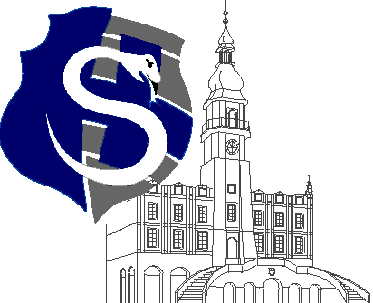 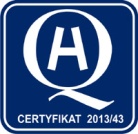 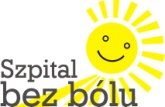 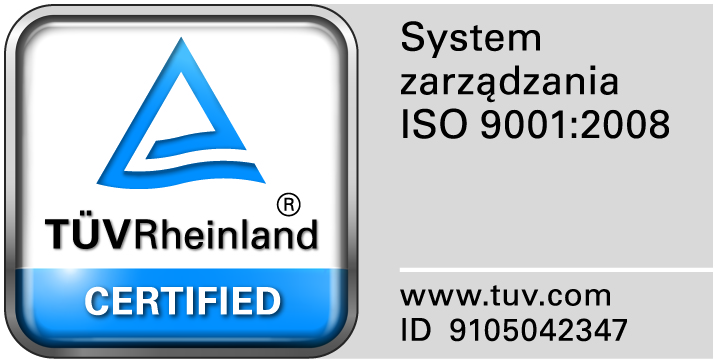 					                                                                                                                  									Zamość 2017-06-19                                                                                             Do Wszystkich WykonawcówDot:  Zapytanie ofertowe do postępowania na  dostawę  komory laminarnej. Zamawiający przesyła treść pytań nadesłanych do w/w postępowania wraz z odpowiedziami:Pytanie nr 1	dot. Załącznika nr 2 „Zestawienie wymaganych parametrów technicznych” W  pkt 3 i 32 Zamawiający wymaga aby komora była wyposażona w komplet gniazd komputerowych obejmujący minimum złącza: RS232, USB, PS/2.Czy Zamawiający dopuści zaoferowanie komory wyposażonej w komplet gniazd komputerowych obejmujący złącza: RS232 i USB/USB?Z uwagi na zmianę standardu w interfejsach komputerowych i wycofanie z produkcji interfejsów PS/2, które już od dłuższego czasu  nie są  stosowane w obecnie produkowanym sprzęcie komputerowym, a tym samym nieprzydatne w obecnie dostarczanych komorach w miejsce interfejsu PS/2 jest instalowany interfejs USB; komora, którą możemy zaproponować i dostarczyć  jest wyposażona w interfejs RS-232  do podłączenia wagi oraz zintegrowany interfejs USB/USB (czyli 2xUSB w miejsce wcześniej oferowanego  USB/PS2). Zmiana ta podnosi wartość urządzenia w stosunku do wymaganego przez Zamawiającego,  gdyż umożliwia podłączenie sprzętu komputerowego obecnie produkowanego, w którym standard USB całkowicie zastąpił standard PS/2. Odpowiedź: Dopuszczamy.